STRUTTURA DIDATTICA SPECIALE DI LINGUE E LETTERATURE STRANIERE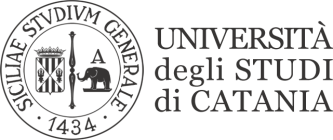 RAGUSALINGUA E TRADUZIONE FRANCESE IIPaola LABADESSATERZA SESSIONE04 Settembre 201804 Settembre 2018La visione delle prove si terrà domani 5 settembre ore 10.00-11.00MatricolaC.O.C.E.Gramm.Trad. it-frTradfr-it091000297Insuff.21Insuff.Insuff.19091000039Insuff.18Insuff.//Y6200057321/Insuff.//091000396/22///Y6200052823//2227Y62000296Insuff.Insuff.Insuff.//Y62000529//18//Y6200068218/Insuff./24